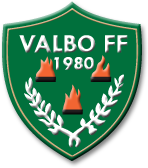 Lasse Wahlberg stipendium.
Sen 2019 delas det varje år ut ett stipendium till minne av vår bortgångne Valbo FF kollega, Lasse Wahlberg. Lasse Wahlbergs betydelse för Valbo FF har varit obetalbar under alla år han har varit föreningen trogen. En sann eldsjäl! Lasse Wahlbergs minnesfond delas ut varje år till någon/några i Valbo Fotbollförening som har gjort en god insats under året i sann föreningsanda och visar ett stort klubbhjärta.Som medlem i Valbo FF har du möjlighet att nominera en person som du tycker förtjänar Lasse Wahlberg stipendium. Personen kan vara en spelare, ledare, förälder, eller annan person, anknuten till föreningen, som du tycker uppfyller nedan kriterier.God sportmansanda, en förebild, följer föreningens kärnvärden (respekt, glädje, fair play, visa hjärta, en för alla – alla för en).
 
En nominering per medlem. Nomineringen mailas till kansli@valboff.se och i ämnes raden skriver du: Lasse Wahlbergs stipendiat år: xxxx

Juryn består av styrelsen tillsammans med kommittéer.

Sista nomineringsdag: xx månad 20xx.Utdelning av priset sker under hösten innevarande år.Om du önskar bidra till Lasse Wahlberg minnesfonden, så swishar du till:123 562 24 10. Swishnumret är unikt för minnesfonden.

Tack för ditt bidrag och stöd.Valbo FF